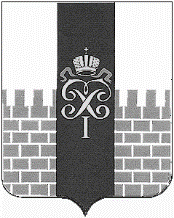 МУНИЦИПАЛЬНЫЙ СОВЕТМУНИЦИПАЛЬНОГО ОБРАЗОВАНИЯ ГОРОД ПЕТЕРГОФ РЕШЕНИЕ 15 февраля 2024 года                                                                                                                 № 11О даче местной администрации муниципального образования город Петергоф разрешения о признании имущества, находящегося в муниципальной собственности муниципального образования город Петергоф, непригодным для дальнейшего использования	В соответствии с законом Санкт-Петербурга от 23.09.2009 № 420-79 «Об организации местного самоуправления в Санкт-Петербурге», Уставом внутригородского муниципального образования города федерального значения Санкт-Петербурга город Петергоф, Решением Муниципального Совета муниципального образования город Петергоф от 27.05.2010 № 32 «Об утверждении Положения «О порядке признания имущества, находящегося в муниципальной собственности МО г. Петергоф, непригодным для дальнейшего использования» (с изм. от 13.06.2013 № 50, от 25.06.2020 № 28),Муниципальный Совет муниципального образования город ПетергофР Е Ш И Л:1. В связи с невозможностью дальнейшего использования (физическим износом) разрешить местной администрации муниципального образования город Петергоф признать непригодным имущество, находящееся в муниципальной собственности муниципального образования город Петергоф:1.1. Ограждение газонное металлическое сварное (159,25 п.м.), расположенное по адресу: ул. Озерковая, д. 49/2, инвентарный номер ОС4000381; балансовая стоимость – 250 818,75 руб., амортизация– 250 818,75 руб., остаточная стоимость – 0 руб. Год ввода в эксплуатацию: 2008 г.1.2. Покрытие для спортивной площадки (искусственная трава высотой 40 мм), расположенное по адресу: Ропшинское шоссе д.13, инвентарный номер ОС40000556, балансовая стоимость – 587199,29 руб., амортизация– 587199,29 руб., остаточная стоимость – 0 руб. Год ввода в эксплуатацию: 2012 г.2. Решение вступает в силу со дня принятия.         	3. Контроль за исполнением настоящего решения возложить на председателя бюджетно-финансового комитета Муниципального Совета МО г. Петергоф Кузнецову М.А.Глава муниципального образования город Петергоф,исполняющий полномочияпредседателя Муниципального Совета                                                         А.В. Шифман